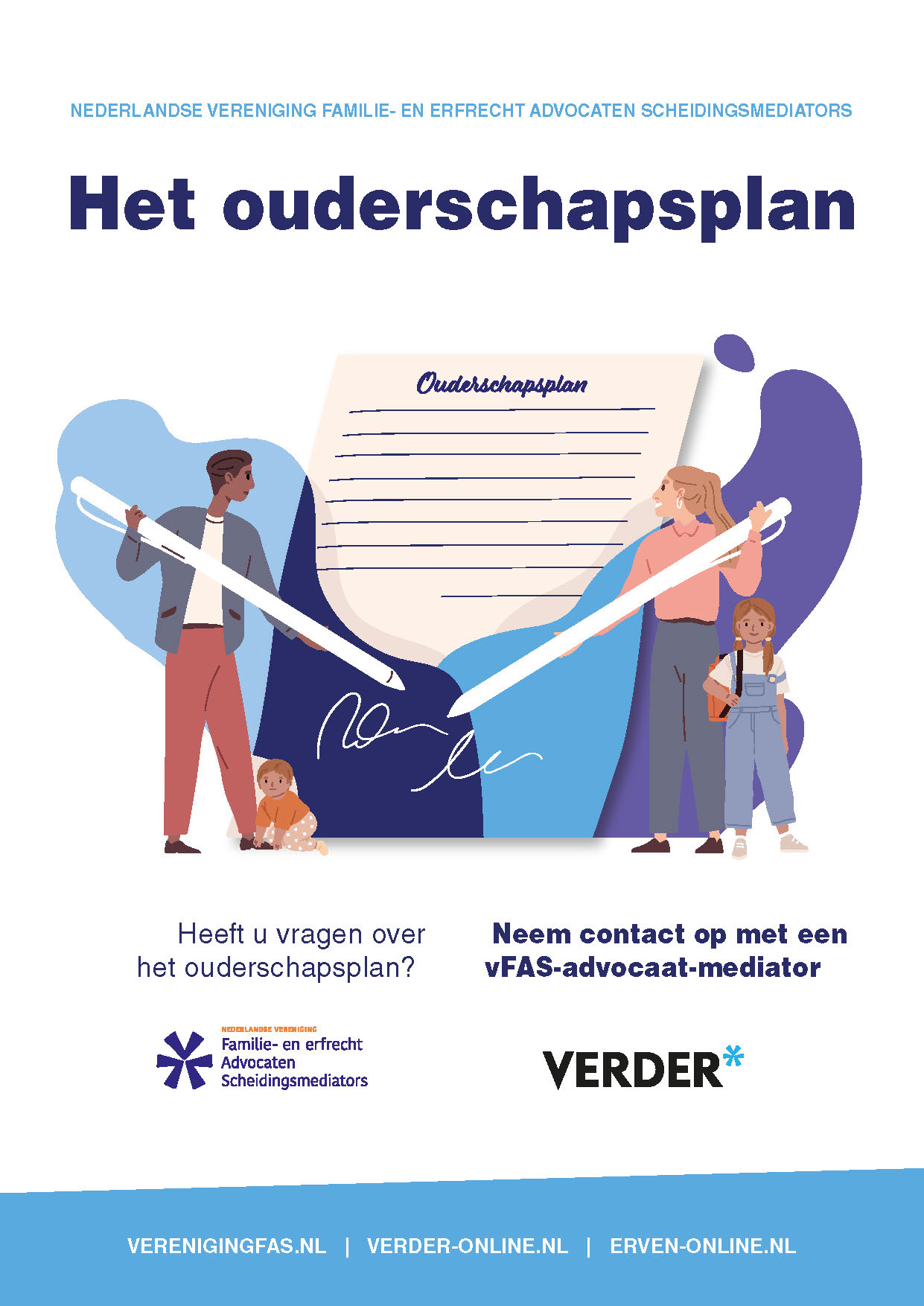 Hoe vul je dit model ouderschapsplan in?Dit model ouderschapsplan is bedoeld om gemakkelijk zelf in te vullen. Hoe je dit doet, leggen we hieronder graag stapsgewijs uit. GEGEVENSVELDENDit model ouderschapsplan heeft een aantal gegevensvelden die te herkennen zijn aan de blauwe kleur. Vul waar je deze velden tegenkomt de gevraagde gegevens is. Niet alle blauwe teksten vragen om iets in te vullen. Soms is het dat je zelf een keuze moet maken of een optie kan kiezen. De opties die niet op jou van toepassing zijn of teksten die je niet wil gebruiken, kun je eenvoudig zelf weghalen. Ga vanaf de eerste pagina rustig aan de slag en let daarbij op de markeringen en kleuren zoals hieronder aangegeven in de legenda. LEGENDABlauw blok 	in een blauw blok wordt uitgelegd wat er van je verwacht wordtOranje woord	een oranje woord is een begrip dat je kunt opzoeken in de begrippenlijst die is opgenomen in de brochure bij dit model ouderschapsplan. De brochure kun je hier downloaden: https://online.fliphtml5.com/ogkpq/ytpj/#p=8	Vink hier de optie aan die van toepassing is/maak een keuze. De andere opties kan je weghalen.Blauw woord	een blauw woord geeft aan dat er een actie verwacht wordt. Bijvoorbeeld een keuze maken uit verschillende opties of gegevens invoeren die je direct op die plek kan typen.HULP NODIG? 
Heb je bij het invullen van dit ouderschapsplan vragen of heb je hulp nodig neem dan contact op met je advocaat(-mediator). Heb je nog geen advocaat(-mediator) dan kijk dan op www.verder-online.nl/vfas/contact-vfas-advocaat-mediator/HET OUDERSCHAPSPLANWij,zijn de ouders van onze kinderen: Naam kind 1geboren op datum in plaats Naam kind 2geboren op datum in plaats Naam kind 3geboren op datum in plaats Naam kind 4geboren op datum in plaats Naam kind 5geboren op datum in plaats Naam kind 6geboren op datum in plaats Het ouderschap Wij zijn op  in  met elkaar getrouwd. 
 Wij zijn op  in  met elkaar een 	geregistreerd partnerschap aangegaan. 
 Wij hebben vanaf  een relatie met elkaar gehad. 
 Wij hebben vanaf  met elkaar samengewoond. In dit ouderschapsplan hebben we afspraken gemaakt over onze kinderen omdat we gaan scheiden/uit elkaar gaan.We hebben onze kinderen bij het maken van dit ouderschapsplan betrokken op een manier die past bij hun leeftijd en zoveel als dat mogelijk was. Hoe we dit hebben gedaan, staat beschreven in dit ouderschapsplan.We hebben in dit ouderschapsplan afspraken gemaakt over:Respectvol ouderschapDe mening van de kinderenHet gezagDe woon- en verblijfplaats/ inschrijving BRP/ verhuizingenDe zorg en opvoedingInformatie delen en beslissingen nemenGebruik van social media en digitale apparatenVerzekeringen, identiteitsbewijzen en toestemming buitenlandreizenAndere familieleden/ vrienden en nieuwe relatiesKosten en de verdeling ervan, kinderbijslag en kindgebonden budgetBankrekeningen van de kinderen Evaluatie en meningsverschillen Aanpassing afspraken Artikel 1 – Respectvol ouderschapWij blijven de ouders van onze kinderen. Woorden als vader, moeder, papa en mama worden niet voor iemand anders gebruikt, tenzij we samen afspreken dat dit wel mag. Veranderingen in onze situatie thuis bespreken we met elkaar en niet via onze kinderen.We spreken met anderen respectvol over elkaar en letten erop dat anderen zich niet (op een negatieve manier) bemoeien met de zorg voor onze kinderen.We steunen elkaar als ouders richting onze kinderen, ook wanneer het erop lijkt dat er fouten worden gemaakt of er problemen zijn.Opmerkingen van onze kinderen over de (situatie thuis bij de) ander, waarover we vragen hebben of ons zorgen maken, bespreken we met elkaar en zonder dat onze kinderen erbij zijn, zodat we onze kinderen niet lastigvallen met moeilijke vragen of onze mening. Artikel 2 – De mening van de kinderen Wij vinden het belangrijk dat we onze kinderen betrekken bij het maken van afspraken over hen, dat we naar hun mening en wensen luisteren, aan hen vertellen welke afspraken we maken en waarom. Dit op een manier die bij ons, onze kinderen en hun leeftijd past. Villa Pinedo 
We hebben onze kinderen op de hoogte gebracht van Villa Pinedo, waar zij terecht kunnen met hun vragen, voor het delen van ervaringen, het krijgen van tips en steun om met de scheiding om te gaan. ja   neeBetrokkenheid bij het maken van het ouderschapsplan

 Optie1: Overleg
Bij het maken van de afspraken in dit ouderschapsplan hebben we van tevoren als ouders  met onze kinderen gesproken zodat wij rekening kunnen houden met hun wensen.  

 Optie2: KIES Kindplan (KIES Kleuterplan, KIES Kindplan, KIES Jongerenplan / KIES professional)
Bij het maken van de afspraken in dit ouderschapsplan hebben we onze kinderen gevraagd een KIES Kindplan te maken dat door ons is ondertekend, zodat wij rekening kunnen houden met hun wensen. Het KIES Kindplan van ieder van onze kinderen is bijlage > van dit ouderschapsplan.

 Optie3: KIES professional
Bij het maken van de afspraken in dit ouderschapsplan onze kinderen ondersteund door een KIES professional met een KIES kindgesprek om hun vragen te kunnen stellen en behoeftes en wensen aan te geven, zodat wij hiermee rekening kunnen houden. Het door ons ondertekende KIES Kindplan is daarbij gemaakt en bijlage van dit ouderschapsplan. 

 Optie4: Kindbehartiger
Bij het maken van de afspraken in dit ouderschapsplan onze kinderen hulp gekregen van een Kindbehartiger om hun wensen in kaart te brengen zodat wij hiermee rekening kunnen houden. Artikel 3 – Het gezag Wij hebben samen het ouderlijk gezag over onze kinderen. 
Nadat we zijn gescheiden/uit elkaar zijn, blijft dit zo.

 Voornaam ouder 1 / Voornaam ouder 2 heeft alleen het ouderlijk gezag over onze kinderen. Nadat we zijn gescheiden/uit elkaar zijn, blijft dit zo. 

 Voornaam ouder 1 / Voornaam ouder 2 heeft alleen het ouderlijk gezag over onze kinderen. We spreken af dat we binnen  na het onderteken van dit ouderschapsplan zullen regelen dat we voortaan samen het ouderlijk gezag over onze kinderen hebben. Artikel 4 – De woon- en verblijfplaats/ inschrijving BRP/ verhuizingenDe woon- en verblijfplaats Wij wonen allebei in . Nadat we zijn gescheiden/uit elkaar zijn, blijft dit zo.

 Wij wonen allebei in . Nadat we zijn gescheiden/uit elkaar zijn, gaat/blijft  Voornaam ouder 1 in  wonen. Voornaam ouder 2 gaat/blijft in  wonen. 

 Voornaam ouder 1 woont in . Voornaam ouder 2 woont in . Nadat we zijn gescheiden/uit elkaar zijn, blijft dit zo.
 Onze kinderen hun hoofdverblijf bij Voornaam ouder 1 / Voornaam ouder 2.

 Wij hebben een zorgregeling afgesproken waarbij onze kinderen (ongeveer) evenveel tijd bij ieder van ons verblijven. Zij hebben dus geen hoofdverblijf. 
Inschrijving BRP (Basisregistratie Personen) ( * ) Onze kinderen ingeschreven staan in de BRP aan het adres van bij Voornaam ouder 1 / Voornaam ouder 2 in . 

 Voornaam kind 1 zal ingeschreven staan in de BRP aan het adres van bij Voornaam ouder 1 / Voornaam ouder 2 in .
 Voornaam kind 2 zal ingeschreven staan in de BRP aan het adres van bij Voornaam ouder 1 / Voornaam ouder 2 in .
 Voornaam kind 3 zal ingeschreven staan in de BRP aan het adres van bij Voornaam ouder 1 / Voornaam ouder 2 in .
 Voornaam kind 4 zal ingeschreven staan in de BRP aan het adres van bij Voornaam ouder 1 / Voornaam ouder 2 in .
 Voornaam kind 5 zal ingeschreven staan in de BRP aan het adres van bij Voornaam ouder 1 / Voornaam ouder 2 in .
 Voornaam kind 6 zal ingeschreven staan in de BRP aan het adres van bij Voornaam ouder 1 / Voornaam ouder 2 in .
Verhuizingen Wij beseffen dat een verhuizing ingrijpend is voor kinderen en gevolgen kan hebben voor de afspraken over de zorg voor onze kinderen. Als een van ons van plan is om te gaan verhuizen, zullen we dit op tijd met elkaar bespreken. We beseffen dat we het allebei eens moeten zijn over de voorgenomen verhuizing en de gevolgen ervan en dat daarvoor dus toestemming van de ander voor nodig is. Artikel 5 – Zorg en opvoedingVerdeling zorg en opvoeding Wij verdelen de zorg en opvoeding van onze kinderen op de volgende manier:

 Wij verdelen de zorg en opvoeding van onze kinderen volgens het vaste schema van bijlage 1.
AfwijkingEen andere verdeling kan alleen worden gemaakt als wij het daar samen over eens zijn. Opvang Optie 1: Zelf regelen 
We blijven ieder zelf verantwoordelijk voor de opvang van onze kinderen op de dagen dat ze volgens het schema bij ieder van ons verblijven.  Optie 2: Eerst de andere ouder vragen 
 Als opvang of een afwijking van het schema nodig is, vragen we altijd eerst aan de andere ouder of die beschikbaar is, voordat we anderen vragen voor de opvang van onze kinderen 

Als opvang of een afwijking van het schema nodig is en de andere ouder niet beschikbaar is, staat het ons vrij om derden in te schakelen voor opvang. 

We blijven ieder zelf verantwoordelijk voor de opvang van onze kinderen op de dagen dat ze volgens het schema bij ieder van ons verblijven, als de andere ouder niet beschikbaar is. Halen/ brengenWe spreken af dat de ouder bij wie onze kinderen het laatst waren, de kinderen en de spullen die zij nodig hebben, naar de andere ouder brengt bij een wisselmoment tussen ons als ouders. Bij een wisselmoment op school of andere plek, onze kinderen opgehaald worden door de ouder bij wie ze vanaf dat moment zullen zijn. ContactWe spreken af dat onze kinderen telefoon- en/ of e-mailcontact met ons kunnen hebben, ook als onze kinderen bij de andere ouder zijn. Voorwaarde is wel dat dit op een manier gebeurt die prettig is voor onze kinderen en ons als ouders.Verantwoordelijkheid dagelijkse zorg en opvoedingWij zijn als ouder allebei zelf verantwoordelijk voor de dagelijkse zorg en opvoeding van onze kinderen op de dagen dat onze kinderen. We stemmen zaken zoals lichamelijke verzorging, dagritme, eten en drinken, thuiskomtijden en bedtijden met elkaar af, zodat we ongeveer dezelfde huisregels hebben. We zijn ons er bewust van dat er ook verschillen kunnen zijn en respecteren dit. Artikel 6 – Informatie delen en beslissingen nemenInformatie delenWe zullen elkaar op de hoogte stellen van bijzondere en belangrijke dingen en gebeurtenissen die gaan over onze kinderen Dit doen we rechtstreeks met elkaar en niet via onze kinderen. We delen informatie met elkaar
 mondeling
 via chat-apps
 per e-mail
 anders namelijk: invullen Onderwerpen waarover we informatie delen zijn (in ieder geval):Hoe het gaat met de gezondheid van onze kinderen (lichamelijk en geestelijk)Hoe het gaat op school en activiteiten op school (zoals huiswerk, nieuwsbrieven, rapporten, ouderavonden);Contacten met derden (zoals school, kinderopvang, oppas, hulpverlening);Activiteiten en festiviteiten van onze kinderen (zoals speelafspraken, namen van vriendjes, feestjes, uitgaan en familie-activiteiten);Hoe het gaat met hobby’s/ sporten en activiteiten bij (sport)clubs;Vakantiebestemmingen en grote uitstapjes (met een overnachting ergens anders). We zullen de school, eventueel (sport)clubs van onze kinderen en andere instanties/ organisaties vragen om aan ons allebei op dezelfde manier informatie door te geven. We zullen ons zelf ook actief inzetten om informatie te krijgen door ons aan te melden voor digitale volgsystemen, online portals, chat-appgroepen, e-mailnieuwsbrieven, etc. Beslissingen nemen Belangrijke beslissingen over onze kinderen nemen we samen, nadat we met elkaar hebben overlegd.Een keuze voor een (type) school en/ of huiswerkbegeleiding/ bijles maken we samen. We zullen onze kinderen afhankelijk van hun leeftijd en de omstandigheden, betrekken bij deze keuze.Belangrijke beslissingen die we samen nemen zijn in elk geval:De keuze voor een (type) school/ vervolgopleiding;De keuze voor huiswerkbegeleiding/ bijles;Beslissingen over medische behandelingen, onderzoeken en hulpverlening. Optioneel: In bijlage 2 hebben we voor andere beslissingen een overzicht gemaakt, waarbij staat vermeld wie van ons die beslissingen mag nemen.Als er bijzondere en/ of nieuwe ontwikkelingen zijn in het leven van onze kinderen zullen we met elkaar overleggen. Het belang van onze kinderen staat altijd voorop bij het nemen van toekomstige beslissingen over onze kinderen. Artikel 7 – Gebruik van social media en digitale apparatenWij spreken af als ouders voorzichtig te zijn met het gebruiken van social media zoals Facebook, Instagram en andere social mediaplatforms en internet (anders dan e-mail en chat-apps) als het gaat over informatie, foto’s, verblijfplaatsen en relaties met anderen van onze kinderen Voor de publicatie van foto’s van onze kinderen moeten we beiden toestemming geven en als een van ons na de publicatie van de foto deze alsnog wil laten verwijderen dan moet de ander daaraan meewerken. onze kinderen mogen wel/geen gebruik maken van social media zoals Facebook, Instagram en/of andere social mediaplatforms en chat- apps (vanaf > jaar en op voorwaarde dat het op een veilige manier gebeurt).  onze kinderen hebben/krijgen een eigen: 
 Smartphone (vanaf > jaar)
 Tablet (vanaf > jaar)
 Smartwatch (vanaf > jaar)
 Laptop/PC (vanaf > jaar)De regels voor het schermgebruik stellen wij als ouders zo veel mogelijk samen vast. Het doel daarvan is dat de regels over het gebruik van digitale apparaten door onze kinderen in beide huishoudens zo veel mogelijk gelijk zijn. We maken hierbij afspraken over waar, wanneer, waarom, wat en hoelang onze kinderen de digitale apparaten mogen gebruiken. We spreken als ouders af wel/ geen ouderlijk toezichtapps te gebruiken. 
We spreken als ouders af wel/geen ouderlijk toezichtapps te gebruiken. 
 ja   neeWij spreken als ouders het volgende af over het delen van de locatie van onze kinderen via digitale apparaten: 
 Deze wordt altijd gedeeld
 Deze wordt nooit gedeeld
 Deze wordt alleen gedeeld na toestemming van ons beiden
 Deze wordt alleen gedeeld in overleg met onze kinderen Artikel 8 - Verzekeringen, identiteitsbewijzen en toestemming buitenlandreizenVerzekeringenWij zorgen ervoor dat onze kinderen bij ons beiden tegen wettelijke aansprakelijkheid zijn verzekerd. onze kinderen zijn na de scheiding op de polis van Voornaam ouder 1 / Voornaam ouder 2 tegen ziektekosten verzekerd.Identiteitsbewijzen  Voornaam ouder 1 / Voornaam ouder 2  beheert de identiteitsbewijzen van onze kinderen De ouder die de identiteitsbewijzen van onze kinderen beheert zal deze voor een buitenlandse reis met onze kinderen afgeven aan de andere ouder.

 onze kinderen beheren zelf hun identiteitsbewijs.
Wij werken beiden mee aan de aanvraag van een nieuw identiteitsbewijs voor onze kinderen als blijkt dat dit nodig is. Toestemming buitenlandreizenWij zullen elkaar toestemming geven voor een buitenlandse reis met onze kinderen, tenzij er sprake is van een goede reden om daartegen bezwaar te hebben, bijvoorbeeld omdat er een negatief reisadvies voor de bestemming geldt. Voor de toestemming zullen we het formulier “Toestemming reizen met minderjarige naar het buitenland” invullen en ondertekenen en een kopie van ons identiteitsbewijs aan de andere ouder geven. Artikel 9 – Andere familieleden/ vrienden en nieuwe relatiesWij zullen als ouders het contact tussen onze kinderen en de familieleden/ vrienden van de andere ouder niet in de weg staan. Wij zullen er als ouders voor zorgen dat de onze kinderen ook na de scheiding zo veel mogelijk aanwezig kan/ kunnen zijn bij belangrijke gebeurtenissen van familieleden/ vrienden van de andere ouder. Wij zullen er als ouders ons best voor doen dat onze familie en vrienden in het bijzijn van onze kinderen positief spreken over de andere ouder. Na het overlijden van een van ons zal de andere ouder zich ervoor inzetten dat de band tussen de familie/ vrienden van de overleden ouder en onze kinderen blijft bestaan. Nieuwe relatiesWij zijn ons ervan bewust dat een nieuwe relatie invloed zal hebben op de onze kinderen en misschien ook op de andere ouder. Als een van ons een nieuwe relatie krijgt en de nieuwe partner een serieuze rol gaat spelen in ons leven, zullen we dat zoveel mogelijk eerst persoonlijk aan de andere ouder vertellen en daarna pas aan onze kinderen. Als een van ons besluit te gaan samenwonen met een nieuwe partner of als er sprake is van een andere belangrijke levensgebeurtenis, zal diegene dat zoveel mogelijk eerst persoonlijk aan de andere ouder vertellen en daarna pas aan onze kinderen. Als de andere ouder het fijn vindt om kennis te maken met de nieuwe partner, zullen we ervoor zorgen dat dit kan. We zijn ons ervan bewust dat wij als ouders samen verantwoordelijk blijven voor de zorg en opvoeding van onze kinderen Nieuwe partners sluiten daarbij aan. Ook bij een nieuwe relatie vinden we het belangrijk om als ouder met onze kinderen tijd door te blijven brengen zonder dat een nieuwe partner daarbij aanwezig is. Artikel 10 – Kosten en de verdeling ervan, kinderbijslag en kindgebonden budgetLET OP: Vraag voor het invullen van dit artikel de hulp van een vFAS advocaat- mediator.Het vaststellen van de kosten van jullie kinderen en de verdeling ervan is een ingewikkeld onderwerp. Het is belangrijk om je hierover te laten informeren en adviseren voordat je hierover afspraken maakt. De vFAS advocaat-mediator kan een berekening maken op basis van jullie situatie en helpen bij het invullen van dit artikel. AlgemeenWe blijven als ouders allebei financieel verantwoordelijk voor onze kinderen. We zetten ons ervoor in dat de situatie zoveel mogelijk hetzelfde blijft.BerekeningWe hebben voor de kosten van onze kinderen en de verdeling ervan een berekening laten maken door mr naam vFAS-advocaat mediator en wij hebben besloten deze te volgen. Kosten (behoefte) van onze kinderen en de verdeling ervan We stellen het eigen aandeel in de kosten van onze kinderen vast op een bedrag van € >. Dit bedrag is bepaald aan de hand van het netto besteedbaar gezinsinkomen en de tabel(len) ‘eigen aandeel kosten kinderen’ van jaar. We spreken af dat wij de kosten van onze kinderen in verhouding tot onze draagkracht zullen betalen.  Optie 1: Kinderalimentatie We hebben ervoor gekozen om een maandelijkse kinderalimentatie af te spreken. Voornaam ouder 1 / Voornaam ouder 2 ontvangt en houdt de kinderbijslag en het kindgebonden budget. We betalen allebei de eigen verblijfskosten. We houden rekening met een zorgkorting van 15/ 25/ 35 %Voornaam ouder 1 / Voornaam ouder 2 betaalt de verblijfsoverstijgende kosten. Voornaam ouder 1 / Voornaam ouder 2 betaalt vanaf datum een kinderalimentatie van € > per kind per maand Voornaam ouder 1 / Voornaam ouder 2.Het alimentatiebedrag wordt ieder jaar verhoogd op basis van de wettelijke indexering. De eerste jaarlijkse verhoging is per 1 januari 20>.  Optie 2: Kinderrekening We hebben ervoor gekozen om gebruik te maken van een gezamenlijke kinderrekening. Voornaam ouder 1 / Voornaam ouder 2 ontvangt de kinderbijslag en houdt deze / stort deze op de kinderrekening. Voornaam ouder 1 / Voornaam ouder 2 ontvangt het kindgebonden budget en houdt deze / stort deze op de kinderrekening. We betalen allebei de eigen verblijfskosten. De verblijfsoverstijgende kosten zullen we vanaf > betalen van de kinderrekening met rekeningnummer >. Van deze rekening hebben we allebei een pinpas. Voornaam ouder 1 / Voornaam ouder 2 zal iedere maand een bedrag van € > op deze rekening storten.Voornaam ouder 1 / Voornaam ouder 2 zal iedere maand een bedrag van € > op deze rekening storten. We zullen regelmatig controleren of onze bijdragen genoeg zijn om alle kosten te betalen. Als er structureel een tekort is, zullen we in overleg met elkaar een hogere bijdrage op de kinderrekening storten. We zullen op verzoek aan elkaar uitleggen waarvoor we bepaalde opnames van de kinderrekening hebben gedaan. Als de rekening wordt opgeheven, dan krijgen de we ieder de helft van het saldo op de rekening / krijgen we ieder het deel waar we recht op hebben in verhouding tot ieders bijdrage op de rekening / maken we het saldo over op een spaarrekening van onze kinderen. Ieder kind krijgt dan evenveel. Tussen 18 en 21 jaarDe verplichting om onze kinderen financieel te onderhouden loopt na hun 18e jaar door tot 21 jaar. Kort voor het kind 18 jaar wordt, zullen we daarom als ouders samen met het kind afspraken maken over de kosten van levensonderhoud en studie en onze bijdragen daarin vanaf het moment dat het kind 18 jaar wordt. De wettelijke indexering blijft van toepassing totdat het kind 21 jaar wordt.  Optie 1: Studiekosten na 21 jaar - afspraak:Als een kind, na 21 jaar, nog studeert of een opleiding volgt, spreken we als ouders met elkaar af dat wij een studiebijdrage aan dat kind blijven betalen. Deze afspraak geldt, zolang het kind in overleg met ons een opleiding volgt en redelijke resultaten haalt. We zullen deze bijdrage blijven betalen totdat het kind > jaar oud is / een vervolgopleiding na de middelbare school heeft afgemaakt. Deze afspraak tussen ons als ouders is onherroepelijk. Het kind kan ons als ouders hieraan houden. Door dit ouderschapsplan te ondertekenen verklaren wij dat wij deze afspraak aanvaarden als wettelijk vertegenwoordigers van ons kind.  Optie 2: Studiekosten na 21 jaar- Bedoeling Als een kind, na 21 jaar, nog studeert of een opleiding volgt, zijn wij van plan om een studiebijdrage aan dat kind te blijven betalen. Deze bedoeling hebben wij zolang het kind in overleg met ons een opleiding volgt en redelijke resultaten haalt. Wij willen dit nu nog niet vastleggen in dit ouderschapsplan. Kort voor het kind 21 jaar oud wordt, zullen we als ouders samen met het kind kijken of er nog een bijdrage van ons nodig is en of wij ook bereid en in staat zijn om een bijdrage te betalen.Artikel 11 – Bankrekeningen van onze kinderen BankrekeningenDeze bankrekeningen staan op naam van onze kinderen 
 - rekening bij > met rekeningnummer > op naam van >; 
 - rekening bij > met rekeningnummer > op naam van >; 
 - rekening bij > met rekeningnummer > op naam van >; Afspraken over de bankrekeningenWe spreken af dat de bankrekeningen van onze kinderen niet meetellen voor de financiële afspraken die we maken voor de . 

We zullen ervoor zorgen dat het saldo van de bankrekeningen op naam van onze kinderen alleen voor onze kinderen wordt gebruikt. We moeten beiden toestemming geven om geld op te nemen van deze bankrekeningen. 

Het is uitdrukkelijk niet de bedoeling dat een van ons geld van de bankrekening van onze kinderen voor zichzelf opneemt. Als dit wel gebeurt, dan moet diegene het geld direct terugstorten als de andere ouder of het kind daarom vraagt. 

We zullen ervoor zorgen dat we allebei (online) toegang hebben tot de bankrekeningen van onze kinderen. Als dat niet kan, zal Voornaam ouder 1 / Voornaam ouder 2 toegang hebben tot de bankrekeningen van de kinderen. Die stuurt kopieën van de (digitale) afschriften aan Voornaam ouder 1 / Voornaam ouder 2 toe als die daarom vraagt. Als een kind 18 jaar oud wordt, ligt het beheer van de rekening bij het kind zelf.Nieuwe bankrekeningenWe mogen allebei zelf een andere rekening openen en daarop sparen voor onze kinderen Als we een andere rekening openen op naam van onze kinderen zullen we dit wel aan de ander laten weten. Als dit fiscale gevolgen heeft voor de andere ouder, omdat deze daardoor (meer) belasting moet betalen, zal de ouder die alleen doorspaart dit nadeel aan de ander betalen. Artikel 12 – Evaluatie en meningsverschillenEvaluatie ouderschapsplan We bespreken dit ouderschapsplan tussendoor maar evalueren het in ieder geval één keer per jaar met elkaar en passen het daar waar dat nodig is aan. MediationWanneer we meningsverschillen hebben over het uitvoeren van dit ouderschapsplan of de invulling van de zorg en opvoeding nemen we bij voorkeur contact op met mr. , of een andere vFAS scheidingsmediator, om samen tot een oplossing te komen.Parenting Coordination 
Als het gaat om een meningsverschil waarvoor we een ‘snelle oplossing’ willen, zullen we bij voorkeur contact opnemen met naam Parenting Coordinator of een andere Parenting Coordinator (PC) zoals beschreven in bijlage > van dit ouderschapsplan.    ja   neeProcedureAls het ons niet lukt om met elkaar in overleg of met hulp van een vFAS advocaat mediator of Parenting Coordinator (PC) tot afspraken te komen of als één van ons dat niet wil, dan kan ons meningsverschil door (één van) ons voorgelegd worden aan de rechter. Dat kan ook als één van ons zich niet in de aanbeveling van de PC kan vinden. BetalingsverplichtingAls één van ons niet betaalt wat diegene moet betalen volgens de afspraken, dan mag de ander tot invordering overgaan. Artikel 13 – Aanpassing afsprakenWij spreken af dat we deze afspraken in overleg met elkaar kunnen aanpassen. Eenmalige aanpassingen zullen we met elkaar afpreken. Blijvende aanpassingen zullen we schriftelijk vastleggen. Door ons afgesproken, in x-voud door opgemaakt en getekend te plaats op datumBIJLAGE 1Schema dagelijkse zorgBIJLAGE 1 (vervolg)Vakanties/ feestdagenZomervakantieHerfstvakantieKerstvakantieKrokusvakantieMeivakantieBIJLAGE 1 (vervolg)Goede Vrijdag/PasenHemelvaartsdag/PinksterenKoningsdag Sinterklaas Andere feestdagen BIJLAGE 1 (vervolg)Bijzondere dagenVaderdag Moederdag Verjaardag kinderen Verjaardag oudersVerjaardag opa/omaStudiedagen school Bijlage 2BeslissingenOverige afspraken= = = = = = = = = = = = =Voor- en achternaamVoor- en achternaamadresadrespostcode en woonplaatspostcode en woonplaatsgeboren op datum
(typ bijvoorbeeld 01-09-1990)geboren op datum
(typ bijvoorbeeld 01-09-1990)in plaats in plaatsook genoemd: moeder/vader/… ook genoemd: moeder/vader/…Voor- en achternaam ouder 1Voor- en achternaam ouder 2WEEK 1OchtendMiddagAvondNachtWisseltijdMaandagDinsdagWoensdagDonderdagVrijdagZaterdagZondagWEEK 2OchtendMiddagAvondNachtWisseltijdMaandagDinsdagWoensdagDonderdagVrijdagZaterdagZondag jaarlijks wisselend: 	even jaren eerste keus vader /  moeder	oneven jaren eerste keus vader /  moeder	communiceren uiterlijk voor: ………………………………  bij vader voor periode: ………………………………  bij moeder voor periode: ………………………………  anders, nl.:………………………………  jaarlijks wisselend: 	even jaren bij vader /  moeder	oneven jaren bij vader /  moeder anders, nl.:………………………………  1e week/Kerstdagen: 	even jaren bij vader /  moeder	oneven jaren bij vader /  moeder 2e week/Oud & Nieuw: 	even jaren bij vader /  moeder	oneven jaren bij vader /  moeder bij vader voor periode: ………………………………  bij moeder voor periode: ………………………………  anders, nl.:………………………………  jaarlijks wisselend: 	even jaren bij vader /  moeder	oneven jaren bij vader /  moeder bij vader voor periode: ………………………………  bij moeder voor periode: ………………………………  anders, nl.:………………………………  jaarlijks wisselend: 	even jaren bij vader /  moeder	oneven jaren bij vader /  moeder bij vader voor periode: ………………………………  bij moeder voor periode: ………………………………  anders, nl.:………………………………  jaarlijks wisselend: 	even jaren bij vader /  moeder	oneven jaren bij vader /  moedertenzij deze in één van voornoemde vakanties vallen, dan is de vakantieverdeling bepalendtenzij deze in één van voornoemde vakanties vallen, dan is de vakantieverdeling bepalend anders, nl.:………………………………  jaarlijks wisselend: 	even jaren bij vader /  moeder	oneven jaren bij vader /  moedertenzij deze in één van voornoemde vakanties vallen, dan is de vakantieverdeling bepalendtenzij deze in één van voornoemde vakanties vallen, dan is de vakantieverdeling bepalend anders, nl.:………………………………  jaarlijks wisselend: 	even jaren bij vader /  moeder	oneven jaren bij vader /  moedertenzij deze in één van voornoemde vakanties vallen, dan is de vakantieverdeling bepalendtenzij deze in één van voornoemde vakanties vallen, dan is de vakantieverdeling bepalend anders, nl.:………………………………  jaarlijks wisselend: 	even jaren bij vader /  moeder	oneven jaren bij vader /  moeder anders, nl.:………………………………  jaarlijks wisselend: 	even jaren bij vader /  moeder	oneven jaren bij vader /  moeder anders, nl.:………………………………  bij vader  bij vader  daar waar de kinderen volgens afspraak zijn daar waar de kinderen volgens afspraak zijn anders, nl.:………………………………  bij moeder  bij moeder  daar waar de kinderen volgens afspraak zijn daar waar de kinderen volgens afspraak zijn anders, nl.:………………………………  jaarlijks wisselend: 	even jaren bij vader /  moeder	oneven jaren bij vader /  moeder inclusief de nacht: ervoor /  erna daar waar de kinderen volgens afspraak zijn daar waar de kinderen volgens afspraak zijn anders, nl.:………………………………  bij de jarige ouder op de dag zelf  inclusief de nacht: ervoor /  erna daar waar de kinderen volgens afspraak zijn daar waar de kinderen volgens afspraak zijn anders, nl.:……………………………… datum: ………………………………/………………………………datum: ………………………………/………………………………datum: ………………………………/………………………………datum: ………………………………/……………………………… daar waar de kinderen volgens afspraak zijn daar waar de kinderen volgens afspraak zijn anders, nl.:………………………………  daar waar de kinderen volgens afspraak zijn daar waar de kinderen volgens afspraak zijn anders, nl.:……………………………… Abonnementen/ Lidmaatschappen vader  moeder  zonder overleg  vooraf overleg  achteraf informatie anders, nl.: Hobby’s/ sporten vader  moeder  zonder overleg  vooraf overleg  achteraf informatie anders, nl.: Deelname schoolreisjes/ kampen/ toernooien  vader  moeder  zonder overleg  vooraf overleg  achteraf informatie anders, nl.: Kapper vader  moeder  zonder overleg  vooraf overleg  achteraf informatie anders, nl.: Piercings/ tatoeages vader  moeder  zonder overleg  vooraf overleg  achteraf informatie anders, nl.: seksuele voorlichting/ anticonceptie vader  moeder  zonder overleg  vooraf overleg  achteraf informatie anders, nl.: Hoogte zakgeld vader  moeder  zonder overleg  vooraf overleg  achteraf informatie anders, nl.: Hoogte kleedgeld  vader  moeder  zonder overleg  vooraf overleg  achteraf informatie anders, nl.: Zelf invullen  vader  moeder  zonder overleg  vooraf overleg  achteraf informatie anders, nl.: Zelf invullen  vader  moeder  zonder overleg  vooraf overleg  achteraf informatie anders, nl.: Zelf invullen …………………. Zelf invullen …………………. 